2.4.1 GenereltTrøndelag høyere yrkesfagskole (THYF) er ansvarlig for aktiviteter knyttet til egne opplærings- og utdanningsprogrammer, også for opplæringsaktiviteter gjennomført av innleide og frivillige ressurser, se også kapittel 3.6.3.THYF evaluerer og velger leverandører ut fra deres evne til å levere varer og tjenester i henhold til gitte spesifikasjoner. THYF har spesifisert hvilke kriterier som skal gjelde for valg av leverandører, samt ved evaluering og reevaluering av leverandører. Data fra disse prosessene lagres som dokumentert informasjon. Prosessene for valg av leverandører gjelder også for innleide lærere.THYF følger Trøndelag fylkeskommunes rutiner for innkjøp. Disse er beskrevet i eget innkjøpsreglement. I tillegg er enkelte innkjøp av varer og tjenester regulert av separate avtaler inngått mellom Trøndelag fylkeskommune og enkeltleverandører om innkjøp av spesifiserte typer varer og tjenester.For ansatte ved THYF er innkjøpsreglementet tilgjengelig på fylkeskommunens intranett.2.4.2 Innkjøp av varer og tjenesterTHYF er ansvarlig for å forsikre seg om at leverte varer og tjenester samsvarer med angitte spesifikasjoner for innkjøpet. Omfanget av leverandørkontroller kan variere avhengig av hvor kritisk varen eller tjenesten er.Trøndelag fylkeskommune bruker et elektronisk system for attestering, godkjenning og betaling av fakturaer (Agresso). Systemet sikrer sporbarhet og rask og korrekt håndtering av økonomibilag som går ut og inn av organisasjonen. Det er i utgangspunktet Fylket som foretar evalueringer av leverandører.Kryssreferanser:Eksterne referanser: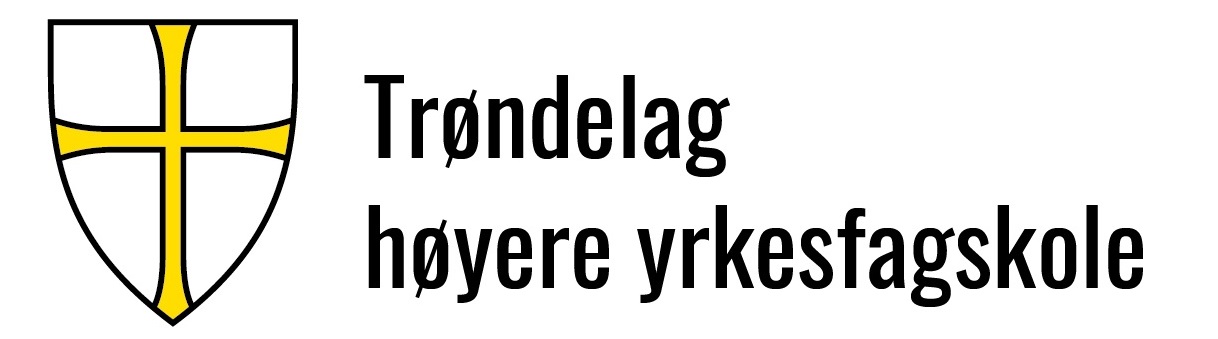 Dok.id.: 1.2.6Kapittel 2.4 Evaluering av leverandørerKapittel 2.4 Evaluering av leverandørerKapittel 2.4 Evaluering av leverandørerKapittel 2.4 Evaluering av leverandørerMTPUtgave:0.03Skrevet av:HANMIGjelder fra:17.10.2022Godkjent av:Ikke styrtSidenr:1 av 1 Maritime Training Providers-DNVGL-ST-00292.4 Evaluation of suppliers